Keywords:34ZR6Y-L8A, Three-position four-way air valveBeijing BPM,Beijing Petroleum Machinery Co.,Control System for Surface Mounted BOP Stacks, bop control unit, koomey unit, BPMF BOP CONTROL, accumulator unit, FKDQ1200-9,FKDQ1200-9B,FKDQ960-7,FKDQ640-7,FKQ1440-14,FKQ1200-9,FKQ1280-8,FKQ960-8,FKQ840-8,FKQ800-8,FKQ1280-7,FKQ1200-7,FKQ800-7D,FKQ800-7E,FKQ800-7F,FKQ800-8G,FKQ800-9H,FKQ640-7,FKQ800-6FFKQ720-6,FKQ640-6G,FKQ640-6,FKQ640-6M,FKQ640-6S,FKQ480-5,FKQ480-5C,FKQ480-5E,FKQ480-5B,FKQ480-5D,FKQ320-4B,FKQ3204E,FKQ320-4G,FKQ320-3,FKQ160-4W,FK250-4,FK240-4,FK160-4,FK100-4,FK240-3E,FKQ240-3D,FK240-3,FK125-3,FK125-3B,FK125-2D,FK125-2F,FK50-1Product name:Three-position four-way air valveModel:34ZR6Y-L8A  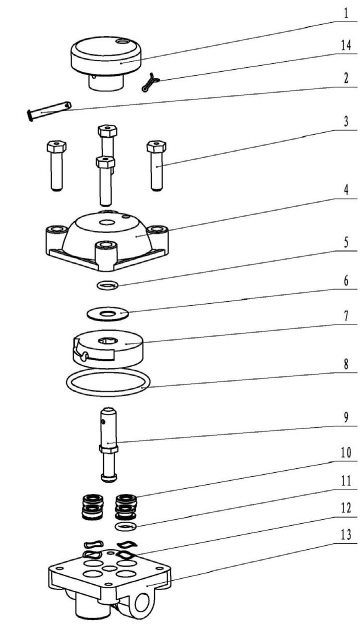 SN NAME ORDER NUMBER QUANTITY REMARKS1 Knob 9163200009 12 Rod 4207030240 1 5×303 Bolt 9163200013 44 Upper valve body 9163100004 15 O-ring 5303000990 1 15×2.46 Spacer 9163100005 17 Gas-distribution valve core 9163201000 18 O-ring 5303001300 1 53×3.559 Mandrel 9163200011 110 Sealing ring 9163100003 411 O-ring 5303000940 4 9.5×2.6512 Wave spring 9163100002 413 Lower valve body 9163100001 114 Unlock pin 4207030180 1 2×16